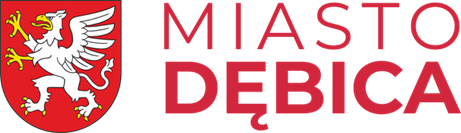 ZASADY REKRUTACJI DZIECI DO PRZEDSZKOLI MIEJSKICH I ODDZIAŁÓW PRZEDSZKOLNYCH W SZKOŁACH PODSTAWOWYCH                w roku szkolnym 2024/2025Przedstawione niżej zasady rekrutacji dotyczą przedszkoli miejskich oraz oddziałów przedszkolnych w szkołach podstawowych, dla których organem prowadzącym jest Gmina Miasta Dębica. Zasady prowadzenia postępowania rekrutacyjnego do publicznych przedszkoli i oddziałów przedszkolnych w szkołach podstawowych na rok szkolny 2024/2025 zostały opracowane na podstawie następujących aktów prawnych:Ustawa z dnia 14 grudnia 2016 r. Prawo  oświatowe.Rozporządzenie Ministra Edukacji i Nauki z dnia 18 listopada 2022 r. w sprawie przeprowadzania postępowania rekrutacyjnego oraz postępowania uzupełniającego do publicznych przedszkoli, szkół, placówek i centrów.Zarządzenie Nr 24/2024 Burmistrza Miasta Dębicy z dnia 18 stycznia  2024 r.  w sprawie określenia terminów przeprowadzania postępowania rekrutacyjnego i postępowania uzupełniającego, w tym terminów składania dokumentów, na rok szkolny 2024/2025 do publicznych przedszkoli, oddziałów przedszkolnych w publicznych szkołach podstawowych, publicznych innych form wychowania przedszkolnego i klas pierwszych szkół podstawowych, dla których Gmina Miasta Dębica jest organem prowadzącym.Uchwała Nr LIV/405/2022 Rady Miejskiej w Dębicy z dnia 28 stycznia  2022 r.  w sprawie zmiany uchwały w sprawie ustalenia kryteriów oraz liczby punktów w postępowaniu rekrutacyjnym do przedszkoli i innych form wychowania przedszkolnego prowadzonych przez Gminę Miasta Dębica.W rekrutacji na rok szkolny 2024/2025 do przedszkoli miejskich i oddziałów przedszkolnych          w szkołach podstawowych, prowadzonych przez Gminę Miasta Dębica, biorą udział dzieci                    z roczników 2018-2021, zamieszkałe na terenie miasta Dębicy. Rodzice/opiekunowie prawni dzieci, które aktualnie uczęszczają do przedszkoli zobowiązani są do złożenia DEKLARACJI o kontynuowaniu wychowania przedszkolnego w terminie do 02.02.2024 r. tych dzieci nie dotyczą dalsze etapy postępowania rekrutacyjnego.Dziecko w wieku 6 lat obowiązane jest odbyć roczne przygotowanie przedszkolne w przedszkolu, oddziale przedszkolnym w szkole podstawowej lub innej formie wychowania przedszkolnego. Obowiązek ten rozpoczyna się z początkiem roku szkolnego (1 września), w którym dziecko kończy     6 lat.Dziecko 6-letnie, które w roku szkolnym 2023/24 odbyło obowiązkowe roczne przygotowanie przedszkolne może podjąć naukę w klasie I szkoły podstawowej na wniosek rodziców/opiekunów prawnych złożony do dyrektora szkoły.Rodzice/opiekunowie prawni dzieci ubiegających się o przyjęcie do przedszkola lub oddziału przedszkolnego w szkole podstawowej zobowiązani są do złożenia WNIOSKU w terminie od 12.02.2024 r. do 08.03.2024 r.Wraz z wnioskiem o przyjęcie do przedszkola lub oddziału przedszkolnego w szkole podstawowej należy złożyć dokumenty potwierdzające spełnianie przez kandydata warunków lub kryteriów branych pod uwagę w postepowaniu rekrutacyjnym.Zgodnie z przepisami wniosek o przyjęcie do przedszkola lub oddziału przedszkolnego w szkole podstawowej może być złożony do nie więcej niż TRZECH wybranych placówek. Do każdej z wybranych placówek należy złożyć oddzielny wniosek.  We wniosku należy określić kolejność wybranych przedszkoli/oddziałów przedszkolnych w porządku od najbardziej do najmniej preferowanych.                                                      Wnioski składane we wszystkich  wybranych placówkach powinny zawierać te same dane!Kolejność składania wniosków w przedszkolu lub oddziale przedszkolnym w szkole nie ma wpływu na przyjęcie kandydata do placówki.Harmonogram postępowania rekrutacyjnego i postepowania uzupełniającego, ustalony Zarządzeniem Nr 24/2024 Burmistrza Miasta Dębicy z dnia 18 stycznia 2024 r., przedstawia poniższa tabela:KRYTERIA REKRUTACJI W każdej placówce powołuje się komisję rekrutacyjną, która przeprowadza postępowanie rekrutacyjne. Za rekrutację do przedszkola lub oddziału przedszkolnego odpowiada dyrektor placówki. Procedura rekrutacyjna składa się z dwóch etapów:Na pierwszym etapie postępowania rekrutacyjnego pod uwagę brane są kryteria ustawowe: 
1) wielodzietność rodziny kandydata; 
2) niepełnosprawność kandydata; 
3) niepełnosprawność jednego z rodziców kandydata; 
4) niepełnosprawność obojga rodziców kandydata; 
5) niepełnosprawność rodzeństwa kandydata; 
6) samotne wychowywanie kandydata w rodzinie; 
7) objęcie kandydata pieczą zastępczą.Spełnianie powyższych kryteriów należy potwierdzić stosownym dokumentem, ustalonym w ustawie Prawo oświatowe, a także wymienionym we wniosku  o przyjęcie do placówki. Wymienione wyżej kryteria posiadają jednakową wartość.Na drugim etapie postępowania rekrutacyjnego, w przypadku równorzędnych wyników uzyskanych na pierwszym etapie lub jeżeli po zakończeniu tego etapu dana placówka nadal dysponuje wolnymi miejscami, na drugim etapie postępowania rekrutacyjnego brane są pod uwagę kryteria określone przez organ prowadzący Uchwałą Nr LIV/405/2022 Rady Miejskiej w Dębicy z dnia 28 stycznia 2022 r. w sprawie zmiany uchwały w sprawie ustalenia kryteriów oraz liczby punktów w postępowaniu rekrutacyjnym do przedszkoli i innych form wychowania przedszkolnego prowadzonych przez Gminę Miasta Dębica.Kryteria obowiązujące w postępowaniu rekrutacyjnym oraz liczba punktów możliwych do uzyskania za poszczególne kryteriaSpełnianie powyższych kryteriów należy potwierdzić dołączając dokumenty, wymienione w tabeli oraz wyszczególnione we wniosku o przyjęcie do placówki. Jeżeli po zakończeniu postępowania rekrutacyjnego w przedszkolu lub oddziale przedszkolnym w szkole podstawowej pozostaną wolne miejsca, wówczas przeprowadza się postępowanie rekrutacyjne uzupełniające.Lp.Rodzaj czynności w postępowaniu rekrutacyjnym i uzupełniającymData rozpoczęciaData zakończeniaData zakończeniaSkładanie deklaracji o kontynuowaniu wychowania przedszkolnego22.01.2024 r.02.02.2024 r.  godz.15.0002.02.2024 r.  godz.15.001Składanie wniosków o przyjęcie do przedszkola (lub innej formy wychowania przedszkolnego) wraz z dokumentami potwierdzającymi spełnianie przez kandydata warunków lub kryteriów branych pod uwagę w postępowaniu rekrutacyjnym12.02.2024 r. godz.8:0008.03.2024 r.  godz.15.0008.03.2024 r.  godz.15.002Weryfikacja przez komisję rekrutacyjną wniosków o przyjęcie do przedszkola/oddziału przedszkolnego w szkole podstawowej                     i dokumentów potwierdzających spełnianie przez kandydata warunków lub kryteriów branych pod uwagę w postępowaniu rekrutacyjnym, w tym dokonanie przez przewodniczącego komisji rekrutacyjnej czynności, o których mowa w art. 150 ust. 7 ustawy Prawo oświatowe12.02.2024 r. godz. 8:0015.03.2024 r.  godz.15.0015.03.2024 r.  godz.15.003Podanie do publicznej wiadomości przez komisję rekrutacyjną listy kandydatów zakwalifikowanych i kandydatów niezakwalifikowanych w postępowaniu rekrutacyjnym19.03.2024 r. godz. 14:0019.03.2024 r. godz. 14:0019.03.2024 r. godz. 14:004Potwierdzenie przez rodzica kandydata woli przyjęcia do przedszkola/oddziału przedszkolnego w szkole podstawowej, w postaci pisemnego oświadczenia20.03.2024 r.22.03.2024 r.22.03.2024 r.5Podanie do publicznej wiadomości przez komisję rekrutacyjną listy kandydatów przyjętych i kandydatów nieprzyjętych                  w postępowaniu rekrutacyjnym26.03.2024 r.  godz. 14:0026.03.2024 r.  godz. 14:0026.03.2024 r.  godz. 14:00POSTĘPOWANIE UZUPEŁNIAJĄCEPOSTĘPOWANIE UZUPEŁNIAJĄCEPOSTĘPOWANIE UZUPEŁNIAJĄCEPOSTĘPOWANIE UZUPEŁNIAJĄCEPOSTĘPOWANIE UZUPEŁNIAJĄCE1Składanie i weryfikacja  wniosków o przyjęcie do przedszkola (lub innej formy wychowania przedszkolnego) wraz z dokumentami potwierdzającymi spełnienie przez kandydata warunków lub kryteriów w postępowaniu uzupełniającym03.06.2024 r. godz. 8:0014.06.2024 r.  godz. 15.0014.06.2024 r.  godz. 15.002Podanie do publicznej wiadomości przez komisję rekrutacyjną listy kandydatów zakwalifikowanych i kandydatów niezakwalifikowanych21.06.2024 r. godz. 14.0021.06.2024 r. godz. 14.0021.06.2024 r. godz. 14.003Potwierdzenie przez rodzica/opiekuna prawnego kandydata woli przyjęcia do przedszkola/oddziału przedszkolnego w szkole podstawowej, w postaci pisemnego oświadczenia24.06.2024 r.24.06.2024 r.26.06.2024 r.4Podanie do publicznej wiadomości przez komisję rekrutacyjną listy kandydatów przyjętych i kandydatów nieprzyjętych28.06.2024 r. godz.14:0028.06.2024 r. godz.14:0028.06.2024 r. godz.14:00Lp.Nazwa kryteriumLiczba punktówDokument potwierdzający spełnianie kryterium1Oboje rodzice/prawni opiekunowie lub rodzic/prawny opiekun samotnie wychowujący dziecko wskazali miasto Dębica jako miejsce zamieszkania              w rocznym rozliczeniu podatku dochodowego za rok ubiegły lub poprzedzający rok ubiegły15Kopia pierwszej strony zeznania podatkowego opatrzonego   prezentatą urzędu skarbowego,     w którym zostało złożone zeznanie lub pierwsza strona zeznania podatkowego wraz                          z poświadczeniem odbioru wydanym przez elektroniczną skrzynkę podawczą systemu teleinformatycznego administracji państwowej (UPO) 2Kandydat wraz z rodzicami/opiekunami prawnymi mieszka na terenie miasta Dębicy15Oświadczenie rodziców/opiekunów prawnych kandydata o zamieszkiwaniu wraz z dzieckiem na terenie Dębicy 3Pozostawanie obojga rodziców/ opiekunów prawnych albo rodzica/ opiekuna prawnego samotnie wychowującego kandydata                     w zatrudnieniu lub prowadzenie działalności gospodarczej lub pobieranie nauki w systemie dziennym15Wniosek o przyjęcie kandydata do przedszkola4Kontynuacja uczęszczania rodzeństwa kandydata do tego samego przedszkola 5Oświadczenie o kontynuowaniu wychowania przedszkolnego przez rodzeństwo kandydata w tym samym przedszkolu5Uczęszczanie rodzeństwa kandydata           do szkoły podstawowej na terenie miasta Dębica3Oświadczenie o uczęszczaniu rodzeństwa do szkoły podstawowej na terenie miasta Dębica6Dziecko poddane obowiązkowym szczepieniom ochronnym, określonym        w rozporządzeniu Ministra Zdrowia           w sprawie obowiązkowych szczepień ochronnych lub dziecko, u którego lekarskie badanie kwalifikacyjne daje podstawy do długotrwałego odroczenia obowiązkowych szczepień ochronnych5Oświadczenie o odbyciu obowiązkowych szczepień ochronnych lub długotrwałym odroczeniu